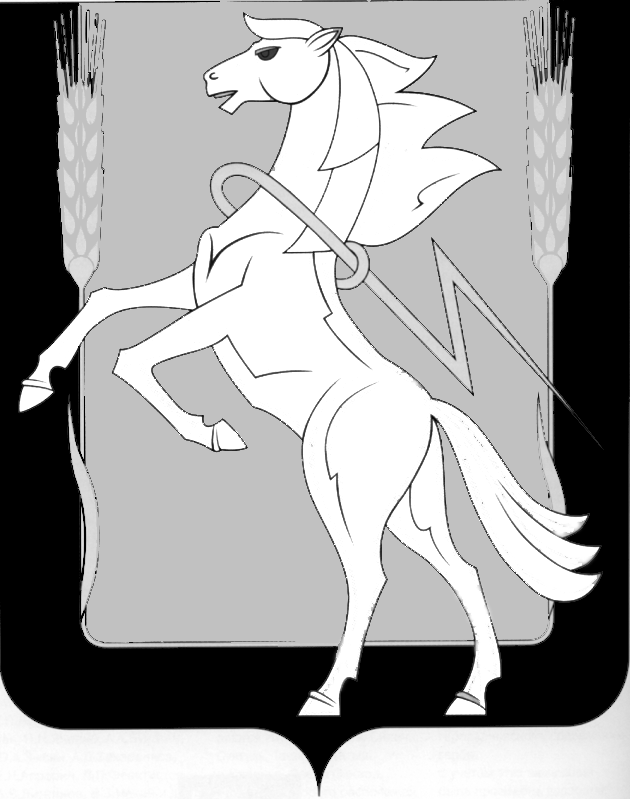 АДМИНИСТРАЦИЯ  ВОЗНЕСЕНСКОГО  СЕЛЬСКОГО  ПОСЕЛЕНИЯСОСНОВСКОГО  МУНИЦИПАЛЬНОГО  РАЙОНА  ЧЕЛЯБИНСКОЙ  ОБЛАСТИПОСТАНОВЛЕНИЕРоссийская Федерация, 456507, Челябинская область, Сосновский район, п. Полевой, ул. Центральная, 8, тел. 8 908 936 89 34, sp_voznesenskoe@chelsosna.ruп. Полевойот 21.06.2022  № 58   В соответствии со ст. 14 Федерального закона от 06.10.2003 года № 131-ФЗ «Об общих принципах организации местного самоуправления в Российской Федерации», о внесении изменений в Федеральный закон "Об общих принципах организации местного самоуправления в Российской Федерации", в целях реализации положений Федерального закона от 24.07.2007   № 209-ФЗ «О развитии малого и среднего предпринимательства в Российской Федерации», руководствуясь Уставом Вознесенского сельского поселения Сосновского муниципального района Челябинской области, Администрация Вознесенского сельского поселения ПОСТАНОВЛЯЕТ:  1. Утвердить Перечень муниципального имущества Вознесенского сельского поселения Сосновского муниципального района Челябинской области, предназначенного для предоставления во владение и(или) пользование субъектам малого и среднего предпринимательства и организациям, образующим инфраструктуру поддержки субъектов малого и среднего предпринимательства, а также физическим лицам, применяющим специальный налоговый режим «Налог на профессиональный доход». 2. Разместить настоящее постановление на официальном сайте администрации Вознесенское сельское поселение в сети Интернет3.Контроль за выполнением настоящего постановления оставляю за собой. И. о. Главы Вознесенского  сельского поселения                                  И. А. БольшаковаПриложение № 1Утверждено Постановлением  от 21.06.2021 г. № 58ПЕРЕЧЕНЬ МУНИЦИПАЛЬНОГО ИМУЩЕСТВАВознесенского сельского поселения Сосновского района Челябинской области,ПРЕДНАЗНАЧЕННОГО ДЛЯ ПРЕДОСТАВЛЕНИЯ ВО ВЛАДЕНИЕ И (ИЛИ) В ПОЛЬЗОВАНИЕ СУБЪЕКТАМ МАЛОГО И СРЕДНЕГО ПРЕДПРИНИМАТЕЛЬСТВА И ОРГАНИЗАЦИЯМ, ОБРАЗУЮЩИМ ИНФРАСТРУКТУРУ ПОДДЕРЖКИСУБЪЕКТОВ МАЛОГО И СРЕДНЕГО ПРЕДПРИНИМАТЕЛЬСТВА, А ТАКЖЕ ФИЗИЧЕСКИМ ЛИЦАМ, ПРИМЕНЯЮЩИМ СПЕЦИАЛЬНЫЙ НАЛОГОВЫЙ РЕЖИМ «НАЛОГ НА ПРОФЕССИНАЛЬНЫЙ ДОХОД»И. о. Главы Вознесенского сельского поселения                         		   	И. А. Большакова Об утверждении Перечня муниципального имущества Вознесенского сельского поселения Сосновского муниципального района Челябинской области, предназначенного для предоставления во владение и (или) пользование субъектам малого и среднего предпринимательства и организациям, образующим инфраструктуру поддержки субъектов малого и среднего предпринимательства, а также физическим лицам, применяющим специальный налоговый режим «Налог на профессиональный доход»  №п/пНаименование имуществаАдрес (местоположение объекта)Кадастровый (условный номер) объектаПлощадь объекта в кв. м.Вид разрешенного использованияСостояние объекта12345671Земельный участок2800 м от с. Вознесенка на юго-запад74:19:2101001:8030040Земли сельскохозяйственного назначения для производства сельскохозяйственной продукции свободно2Земельный участок2800 м от с. Вознесенка на юго-запад74:19:2101001:8110737Земли сельскохозяйственного назначения для производства сельскохозяйственной продукциисвободно3Земельный участок2800 м от с. Вознесенка на юго-запад74:19:2101001:82223230Земли сельскохозяйственного назначения для производства сельскохозяйственной продукциисвободно4Земельный участок2800 м от с. Вознесенка на юго-запад74:19:2101001:83151183Земли сельскохозяйственного назначения для производства сельскохозяйственной продукциисвободно5Земельный участок2800 м от с. Вознесенка на юго-запад74:19:2101001:84914327Земли сельскохозяйственного назначения для производства сельскохозяйственной продукциисвободно6Земельный участокс. Вознесенка, бывший Военный городок 6674:19:2101002:4081327Земли промышленности, энергетики, транспорта, связи, радиовещания, телевидения, информатики, земли для обеспечения космической деятельности, земли обороны, безопасности и земли иного специального назначения. Для размещения иных объектов промышленности.свободно7Земельный участокс. Вознесенка, бывший Военный городок 6674:19:2101002:6734737Земли промышленности, энергетики, транспорта, связи, радиовещания, телевидения, информатики, земли для обеспечения космической деятельности, земли обороны, безопасности и земли иного специального назначения. Для эксплуатации зданий и сооружений.свободно8Земельный участокс. Вознесенка, бывший Военный городок 6674:19:2101002:72028520Земли промышленности, энергетики, транспорта, связи, радиовещания, телевидения, информатики, земли для обеспечения космической деятельности, земли обороны, безопасности и земли иного специального назначения. Для размещения иных объектов промышленности.свободно9Земельный участокс. Вознесенка, бывший Военный городок 6674:19:2101002:72125102Земли промышленности, энергетики, транспорта, связи, радиовещания, телевидения, информатики, земли для обеспечения космической деятельности, земли обороны, безопасности и земли иного специального назначения. Для размещения иных объектов промышленности.свободно10Земельный участокс. Вознесенка, бывший Военный городок 6674:19:2101002:72231550Земли промышленности, энергетики, транспорта, связи, радиовещания, телевидения, информатики, земли для обеспечения космической деятельности, земли обороны, безопасности и земли иного специального назначения. Для размещения иных объектов промышленности.свободно11Земельный участокс. Вознесенка, бывший Военный городок 6674:19:2101002:72317037Земли промышленности, энергетики, транспорта, связи, радиовещания, телевидения, информатики, земли для обеспечения космической деятельности, земли обороны, безопасности и земли иного специального назначения. Для размещения иных объектов промышленности.свободно